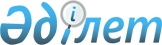 О признании утратившим силу постановления акимата города Талдыкорган от 26 октября 2016 года № 45-727 "Об утверждении мест размещения нестационарных торговых объектов на территории города Талдыкорган"Постановление акимата города Талдыкорган области Жетісу от 13 октября 2023 года № 756. Зарегистрировано Департаментом юстиции области Жетісу 17 октября 2023 года № 75-19
      В соответствии со статьей 27 Закона Республики Казахстан "О правовых актах", акимат города Талдыкорган ПОСТАНОВЛЯЕТ:
      1. Признать утратившим силу постановление акимата города Талдыкорган "Об утверждении мест размещения нестационарных торговых объектов на территории города Талдыкорган" от 26 октября 2016 года № 45-727 (зарегистрировано в Реестре государственной регистрации нормативных правовых актов № 3989).
      2. Контроль за исполнением настоящего постановления возложить на курирующего заместителя акима города.
      3. Настоящее постановление вводится в действие по истечении десяти календарных дней после дня его первого официального опубликования.
					© 2012. РГП на ПХВ «Институт законодательства и правовой информации Республики Казахстан» Министерства юстиции Республики Казахстан
				
      Аким города Талдыкорган

Е. Бәзіл
